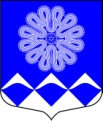 РОССИЙСКАЯ ФЕДЕРАЦИЯАДМИНИСТРАЦИЯ МУНИЦИПАЛЬНОГО ОБРАЗОВАНИЯПЧЕВСКОЕ  СЕЛЬСКОЕ ПОСЕЛЕНИЕКИРИШСКОГО МУНИЦИПАЛЬНОГО РАЙОНАЛЕНИНГРАДСКОЙ ОБЛАСТИПОСТАНОВЛЕНИЕ  дер. Пчева О предоставлении субсидий в целяхвозмещения затрат в связи с оказаниембанных услуг населению на территории муниципального образования Пчевское сельское поселение Киришского муниципального района Ленинградской области  в 2020 году	В соответствии с порядком предоставления субсидий на возмещение недополученных доходов муниципальному предприятию Пчевский комбинат коммунальных предприятий муниципального образования Пчевское сельское поселение Киришского муниципального района Ленинградской области в связи с оказанием банных услуг населению на территории  муниципального образования Пчевское сельское поселение Киришского муниципального района Ленинградской области в 2020 году, утвержденным постановлением администрации №5 от 21 января 2020 года, ПОСТАНОВЛЯЮ:           1. Предоставить Муниципальному предприятию «Пчевский комбинат коммунальных предприятий» муниципального образования Пчевское сельское поселение Киришского муниципального района Ленинградской области  (МП «Пчевский ККП») (ОГРН 1024701480650) субсидию в целяхвозмещения затрат в связи с оказанием банных услуг населению на территории муниципального образования Пчевское  сельское поселение Киришского  муниципального района Ленинградской области  в 2020  в пределах средств, предусмотренных на эти цели в бюджете муниципального образования Пчевское сельское поселение Киришского муниципального района Ленинградской области на 2020 год, в соответствии с предоставленной МП «Пчевский ККП» заявкой в сумме 369129,25 (триста шестьдесят девять тысяч сто двадцать девять) рублей 25 копеек. 	2. Администрации муниципального образования Пчевское сельское поселение Киришского муниципального района Ленинградской области заключить с Муниципальным предприятием «Пчевский комбинат коммунальных предприятий» муниципального образования Пчевское сельское поселение Киришского муниципального района Ленинградской области соглашение о предоставлении  субсидий и принять его к исполнению, в соответствии с Порядком  утвержденным постановлением администрации   № 5 от 21 января 2020 года «О предоставления субсидий на возмещение недополученных доходов муниципальному предприятию Пчевский комбинат коммунальных предприятий муниципального образования Пчевское сельское поселение Киришского муниципального района Ленинградской области в связи с оказанием банных услуг населению на территории  муниципального образования Пчевское сельское поселение Киришского муниципального района Ленинградской области»	3. Разместить, настоящее постановление на официальном сайте муниципального образования Пчевское сельское поселение Киришского муниципального района Ленинградской области в сети интернет.  	4. Настоящее постановление выступает в силу со дня его принятия. Глава администрации 						Д.Н. Левашов Разослано: в дело 2, прокуратура, бухгалтерия, Комитет финансов Киришского муниципального района,      МП «Пчевский ККП», КСП. 27 января  2020  года                   №  8